ГЛАВА РЕСПУБЛИКИ КРЫМРАСПОРЯЖЕНИЕот 5 апреля 2024 г. N 393-ргОБ УТВЕРЖДЕНИИ ПЛАНА МЕРОПРИЯТИЙ НА 2024 - 2026 ГОДЫПО РЕАЛИЗАЦИИ СТРАТЕГИИ ГОСУДАРСТВЕННОЙ ПОЛИТИКИРОССИЙСКОЙ ФЕДЕРАЦИИ В ОТНОШЕНИИ РОССИЙСКОГО КАЗАЧЕСТВАНА 2021 - 2030 ГОДЫ НА ТЕРРИТОРИИ РЕСПУБЛИКИ КРЫМВ соответствии с Указом Президента Российской Федерации от 9 августа 2020 года N 505 "Об утверждении Стратегии государственной политики Российской Федерации в отношении российского казачества на 2021 - 2030 годы", пунктом 4 распоряжения Правительства Российской Федерации от 18 ноября 2023 года N 3248-р, статьями 64, 65 Конституции Республики Крым, статьями 10, 12 Закона Республики Крым от 19 июля 2022 года N 307-ЗРК/2022 "Об исполнительных органах Республики Крым":1. Утвердить прилагаемый План мероприятий на 2024 - 2026 годы по реализации Стратегии государственной политики Российской Федерации в отношении российского казачества на 2021 - 2030 годы на территории Республики Крым (далее - План мероприятий).2. Исполнителям Плана мероприятий:2.1. Обеспечить своевременное исполнение Плана мероприятий;2.2. Представлять отчет об исполнении Плана мероприятий в Аппарат Совета министров Республики Крым ежегодно до 20 декабря и 20 июня.3. Утвердить типовую форму доклада об исполнении Плана мероприятий (приложение 2).4. Рекомендовать органам местного самоуправления муниципальных образований в Республике Крым разработать и утвердить муниципальные Планы мероприятий.5. Контроль за выполнением настоящего распоряжения возложить на заместителя Председателя Совета министров Республики Крым Назарова М.А.Глава Республики КрымС.АКСЕНОВПриложениек распоряжениюГлавы Республики Крымот 05.04.2024 N 393-ргПЛАНМЕРОПРИЯТИЙ НА 2024 - 2026 ГОДЫ ПО РЕАЛИЗАЦИИ СТРАТЕГИИГОСУДАРСТВЕННОЙ ПОЛИТИКИ РОССИЙСКОЙ ФЕДЕРАЦИИ В ОТНОШЕНИИРОССИЙСКОГО КАЗАЧЕСТВА НА 2021 - 2030 ГОДЫ НА ТЕРРИТОРИИРЕСПУБЛИКИ КРЫМПриложение 2к распоряжениюГлавы Республики Крымот 05.04.2024 N 393-ргИНФОРМАЦИЯО РЕАЛИЗАЦИИ ПЛАНА МЕРОПРИЯТИЙ НА 2024 - 2026 ГОДЫПО РЕАЛИЗАЦИИ СТРАТЕГИИ ГОСУДАРСТВЕННОЙ ПОЛИТИКИ РОССИЙСКОЙФЕДЕРАЦИИ В ОТНОШЕНИИ РОССИЙСКОГО КАЗАЧЕСТВАНА 2021 - 2030 ГОДЫ <1>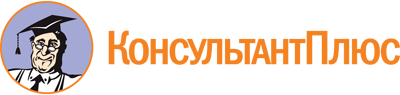 Распоряжение Главы Республики Крым от 05.04.2024 N 393-рг
"Об утверждении Плана мероприятий на 2024 - 2026 годы по реализации Стратегии государственной политики Российской Федерации в отношении российского казачества на 2021 - 2030 годы на территории Республики Крым"Документ предоставлен КонсультантПлюс

www.consultant.ru

Дата сохранения: 20.05.2024
 Наименование мероприятияНаименование мероприятияСрок исполненияОтветственный исполнительНаправление реализации задачи СтратегииЦелевой показательДокумент, подтверждающий исполнениеI. Совершенствование механизма привлечения членов казачьих обществ к несению государственной или иной службыI. Совершенствование механизма привлечения членов казачьих обществ к несению государственной или иной службыI. Совершенствование механизма привлечения членов казачьих обществ к несению государственной или иной службыI. Совершенствование механизма привлечения членов казачьих обществ к несению государственной или иной службыI. Совершенствование механизма привлечения членов казачьих обществ к несению государственной или иной службыI. Совершенствование механизма привлечения членов казачьих обществ к несению государственной или иной службыI. Совершенствование механизма привлечения членов казачьих обществ к несению государственной или иной службы1.Разработка и принятие нормативных правовых актов исполнительных органов Республики Крым, органов местного самоуправления в Республике Крым по вопросам становления и развития государственной и иной службы российского казачествапостоянноАппарат Совета министров Республики Крым, органы местного самоуправления муниципальных образований в Республике Крым при участии Войскового казачьего общества "Черноморское казачье войско" (далее - Черноморское казачье войско) (с согласия)совершенствование правовых основ привлечения российского казачества к несению государственной или иной службы, в том числе разработка правовых механизмов привлечения российского казачества к участию в территориальной оборонеколичество разработанных нормативных правовых актовнормативные правовые акты исполнительных органов Республики Крым, органов местного самоуправления муниципальных образований в Республике Крым2.Организация и проведение мероприятий, связанных с подготовкой и проведением призыва членов Черноморского казачьего войска на военную службу, направлением их для ее прохождения в соединения и воинские части Вооруженных Сил Российской Федерации, войска национальной гвардии Российской Федерации, комплектуемые членами казачьих обществежегодноФедеральное казенное учреждение "Военный комиссариат Республики Крым" (с согласия), Главное управление Росгвардии по Республике Крым и г. Севастополю (с согласия), Служба по мобилизационной работе и территориальной обороне Республики Крым, Государственное казенное учреждение Республики Крым "Казаки Крыма" (далее - ГКУ РК "Казаки Крыма"), органы местного самоуправления муниципальных образований в Республике Крым при участии Черноморского казачьего войска (с согласия)расширение привлечения российского казачества к выполнению задач по обеспечению безопасности и обороноспособности Российской Федерации путем прохождения членами войсковых казачьих обществ военной службы в Вооруженных Силах Российской Федерации, других войсках, воинских формированиях и органахколичество членов войсковых казачьих обществ, призванных и направленных для прохождения военной службы в комплектуемые членами казачьих обществ воинские части Вооруженных Сил Российской Федерации, войска национальной гвардии Российской Федерацииотчет в Аппарат Совета министров Республики Крым3.Заключение членами Черноморского казачьего войска, пребывающими в запасе, контрактов на прохождение военной службы в Вооруженных Силах Российской Федерации, войсках национальной гвардии Российской ФедерациипостоянноФедеральное казенное учреждение "Военный комиссариат Республики Крым" (с согласия), Главное управление Росгвардии по Республике Крым и г. Севастополю (с согласия) при участии Черноморского казачьего войска (с согласия)расширение привлечения российского казачества к выполнению задач по обеспечению безопасности и обороноспособности Российской Федерации путем прохождения членами войсковых казачьих обществ военной службы в Вооруженных Силах Российской Федерации, других войсках, воинских формированиях и органахколичество членов войсковых казачьих обществ, пребывающих в запасе, заключивших контракты на прохождение военной службы в Вооруженных Силах Российской Федерации, войсках национальной гвардии Российской Федерацииотчет в Аппарат Совета министров Республики Крым4.Заключение членами Черноморского казачьего общества, пребывающими в запасе, контрактов о пребывании в мобилизационном людском резерве Вооруженных Сил Российской ФедерациипостоянноФедеральное казенное учреждение "Военный комиссариат Республики Крым" (с согласия) при участии Черноморского казачьего войска (с согласия)расширение привлечения российского казачества к выполнению задач по обеспечению безопасности и обороноспособности Российской Федерации путем прохождения членами войсковых казачьих обществ военной службы в Вооруженных Силах Российской Федерации, других войсках, воинских формированиях и органахколичество членов войсковых казачьих обществ, пребывающих в запасе, заключивших контракты о пребывании в мобилизационном людском резерве Вооруженных Сил Российской Федерациидоклад в Аппарат Совета министров Республики Крым5.Проведение региональных мероприятий, участие во Всероссийских мероприятиях по вопросам военно-патриотического воспитания казачьей молодежипостоянноФедеральное казенное учреждение "Военный комиссариат Республики Крым" (с согласия), Министерство образования, науки и молодежи Республики Крым, Служба по мобилизационной работе и территориальной обороне Республики Крым, ГКУ РК "Казаки Крыма", органы местного самоуправления муниципальных образований в Республике Крым, Религиозная организация "Симферопольская и Крымская епархия Русской Православной Церкви (Московский патриархат)" (с согласия) при участии Черноморского казачьего войска (с согласия)расширение привлечения российского казачества к выполнению задач по обеспечению безопасности и обороноспособности Российской Федерации путем прохождения членами войсковых казачьих обществ военной службы в Вооруженных Силах Российской Федерации, других войсках, воинских формированиях и органахколичество проведенных мероприятий;количество участников мероприятийотчет в Аппарат Совета министров Республики Крым6.Привлечение членов Черноморского казачьего войска к несению военной службы в войсках национальной гвардии Российской ФедерацииежегодноЧерноморское казачье войско (с согласия) при участии Главного управления Росгвардии по Республике Крым и г. Севастополю (с согласия)расширение привлечения российского казачества к выполнению задач по обеспечению безопасности и обороноспособности Российской Федерации путем прохождения членами войсковых казачьих обществ военной службы в Вооруженных Силах Российской Федерации, других войсках, воинских формированиях и органахколичество членов казачьих обществ, привлекаемых для прохождения военной службы в войска национальной гвардии Российской Федерацииотчет в Аппарат Совета министров Республики Крым7.Призыв на военные сборы членов Черноморского казачьего войска, пребывающих в запасе Вооруженных Сил Российской ФедерацииежегодноФедеральное казенное учреждение "Военный комиссариат Республики Крым" (с согласия) при участии Черноморского казачьего войска (с согласия)обеспечение участия членов войсковых казачьих обществ, пребывающих в запасе, в ежегодных военных сборахколичество членов войсковых казачьих обществ, пребывающих в запасе, призванных на военные сборы в соответствии с ежегодными планами проведения военных сборов в Вооруженных Силах Российской Федерациидоклад в Аппарат Совета министров Республики Крым8.Первоначальная постановка на воинский учет казачьей молодежи в год достижения ими возраста 17 лет и старших возрастов, ранее не поставленных на воинский учет, и выдача им удостоверения казака установленного образцаежегодноФедеральное казенное учреждение "Военный комиссариат Республики Крым" (с согласия) при участии Черноморского казачьего войска (с согласия)расширение привлечения российского казачества к выполнению задач по обеспечению безопасности и обороноспособности Российской Федерации путем прохождения членами войсковых казачьих обществ военной службы в Вооруженных Силах Российской Федерации, других войсках, воинских формированиях и органахколичество человек из числа представителей казачьей молодежи войсковых казачьих обществ, поставленных на первоначальный воинский учетдоклад в Аппарат Совета министров Республики Крым9.Мониторинг востребованности членов казачьих обществ на государственной и иной службе российского казачества, к которой привлекаются члены казачьих обществ, в соответствии с постановлением Правительства Российской Федерации от 26 февраля 2010 г. N 93 "О видах государственной или иной службы, к которой привлекаются члены хуторских, станичных, городских, районных (юртовых), окружных (отдельских) и войсковых казачьих обществ" (по каждому виду службы)постоянноЧерноморское казачье войско (с согласия), Аппарат Совета министров Республики Крым, территориальные органы федеральных органов исполнительной власти Республики Крым, исполнительные органы Республики Крым, органы местного самоуправления муниципальных образований в Республике Крымрасширение привлечения российского казачества в соответствии с законодательством Российской Федерации к несению государственной или иной службы, к содействию государственным и муниципальным органам в осуществлении их полномочий, в том числе к участию:- в охране общественного порядка;- в защите государственной границы Российской Федерации;- в мероприятиях по гражданской обороне;- в мероприятиях по предупреждению и ликвидации чрезвычайных ситуаций и ликвидации последствий стихийных бедствий;- в обеспечении пожарной безопасности, отработке совместных действий с пожарно-спасательными подразделениями, в том числе при проведении пожарно-тактических учений и занятий в рамках пожарно-спасательных гарнизонов;- в мероприятиях по охране и защите лесов от пожаров и иного негативного воздействия, охране объектов животного мира, в других мероприятиях, направленных на обеспечение экологической безопасности, сохранение и восстановление природной среды;- в мероприятиях, направленных на укрепление гражданского единства, гармонизацию межнациональных (межэтнических) отношений, профилактику экстремизма и предупреждение конфликтов на национальной и религиозной почве;- в охране объектов культурного наследияколичество членов казачьих обществ, привлекаемых федеральными органами исполнительной власти, исполнительными органами субъектов Российской Федерации, органами местного самоуправления муниципальных образований к государственной или иной службе российского казачества (по каждому виду службы)доклад в Аппарат Совета министров Республики Крым10.Привлечение членов Черноморского казачьего войска к охране общественного порядка в соответствии с принятыми членами войсковых казачьих обществ обязательствами по несению службыпостоянноМинистерство внутренних дел по Республике Крым (с согласия) при участии заинтересованных исполнительных органов Республики Крым, органов местного самоуправления муниципальных образований в Республике Крым, Аппарата Совета министров Республики Крым и Черноморского казачьего войска (с согласия)расширение привлечения российского казачества в соответствии с законодательством Российской Федерации к несению государственной или иной службы, к содействию государственным и муниципальным органам в осуществлении их полномочий, в том числе к участию:- в охране общественного порядка;- в защите государственной границы Российской Федерации;- в мероприятиях по гражданской обороне;- в мероприятиях по предупреждению и ликвидации чрезвычайных ситуаций и ликвидации последствий стихийных бедствий;- в обеспечении пожарной безопасности, отработке совместных действий с пожарно-спасательными подразделениями, в том числе при проведении пожарно-тактических учений и занятий в рамках пожарно-спасательных гарнизонов;- в мероприятиях по охране и защите лесов от пожаров и иного негативного воздействия, охране объектов животного мира, в других мероприятиях, направленных на обеспечение экологической безопасности, сохранение и восстановление природной среды;- в мероприятиях, направленных на укрепление гражданского единства, гармонизацию межнациональных (межэтнических) отношений, профилактику экстремизма и предупреждение конфликтов на национальной и религиозной почве;- в охране объектов культурного наследияколичество заключенных договоров (соглашений) войсковых казачьих обществ с исполнительными органами субъектов Российской Федерации и органами местного самоуправления муниципальных образований;количество членов войсковых казачьих обществ, привлеченных к охране общественного порядкадоклад в Аппарат Совета министров Республики Крым11.Привлечение членов войсковых казачьих обществ к участию в защите государственной границы Российской ФедерациипостоянноПограничное управление Федеральной службы безопасности Российской Федерации по Республике Крым (с согласия) при участии заинтересованных территориальных органов федеральных органов исполнительной власти Республики Крым, исполнительных органов Республики Крым, органов местного самоуправления муниципальных образований в Республике Крым и Черноморского казачьего войска (с согласия)расширение привлечения российского казачества в соответствии с законодательством Российской Федерации к несению государственной или иной службы, к содействию государственным и муниципальным органам в осуществлении их полномочий, в том числе к участию:- в охране общественного порядка;- в защите государственной границы Российской Федерации;- в мероприятиях по гражданской обороне;- в мероприятиях по предупреждению и ликвидации чрезвычайных ситуаций и ликвидации последствий стихийных бедствий;- в обеспечении пожарной безопасности, отработке совместных действий с пожарно-спасательными подразделениями, в том числе при проведении пожарно-тактических учений и занятий в рамках пожарно-спасательных гарнизонов;- в мероприятиях по охране и защите лесов от пожаров и иного негативного воздействия, охране объектов животного мира, в других мероприятиях, направленных на обеспечение экологической безопасности, сохранение и восстановление природной среды;- в мероприятиях, направленных на укрепление гражданского единства, гармонизацию межнациональных (межэтнических) отношений, профилактику экстремизма и предупреждение конфликтов на национальной и религиозной почве;- в охране объектов культурного наследияколичество членов войсковых казачьих обществ, участвующих в защите государственной границы Российской Федерациидоклад в Аппарат Совета министров Республики Крым12.Привлечение членов Черноморского казачьего войска к участию в мероприятиях по гражданской обороне в соответствии с принятыми членами войсковых казачьих обществ обязательствами по несению службыпостоянноГлавное управление Министерства Российской Федерации по делам гражданской обороны, чрезвычайным ситуациям и ликвидации последствий стихийных бедствий по Республике Крым (с согласия), Министерство чрезвычайных ситуаций Республики Крым, Служба по мобилизационной работе и территориальной обороне Республики Крым, ГКУ РК "Казаки Крыма" при участии заинтересованных территориальных органов федеральных органов исполнительной власти Республики Крым, исполнительных органов Республики Крым, органов местного самоуправления муниципальных образований в Республике Крым и Черноморского казачьего войска (с согласия)расширение привлечения российского казачества в соответствии с законодательством Российской Федерации к несению государственной или иной службы, к содействию государственным и муниципальным органам в осуществлении их полномочий, в том числе к участию:- в охране общественного порядка;- в защите государственной границы Российской Федерации;- в мероприятиях по гражданской обороне;- в мероприятиях по предупреждению и ликвидации чрезвычайных ситуаций и ликвидации последствий стихийных бедствий;- в обеспечении пожарной безопасности, отработке совместных действий с пожарно-спасательными подразделениями, в том числе при проведении пожарно-тактических учений и занятий в рамках пожарно-спасательных гарнизонов;- в мероприятиях по охране и защите лесов от пожаров и иного негативного воздействия, охране объектов животного мира, в других мероприятиях, направленных на обеспечение экологической безопасности, сохранение и восстановление природной среды;- в мероприятиях, направленных на укрепление гражданского единства, гармонизацию межнациональных (межэтнических) отношений, профилактику экстремизма и предупреждение конфликтов на национальной и религиозной почве;- в охране объектов культурного наследияколичество членов казачьих обществ, привлеченных к участию в мероприятиях по гражданской оборонедоклад в Аппарат Совета министров Республики Крым13.Привлечение членов Черноморского казачьего войска, входящих в состав добровольной пожарной охраны, к реализации мероприятий по предупреждению и ликвидации чрезвычайных ситуаций и ликвидации последствий стихийных бедствийпостоянноГлавное управление Министерства Российской Федерации по делам гражданской обороны, чрезвычайным ситуациям и ликвидации последствий стихийных бедствий по Республике Крым (с согласия), Министерство чрезвычайных ситуаций Республики Крым при участии заинтересованных территориальных органов федеральных органов исполнительной власти Республики Крым, исполнительных органов Республики Крым, органов местного самоуправления муниципальных образований в Республике Крым и Черноморского казачьего войска (с согласия)расширение привлечения российского казачества в соответствии с законодательством Российской Федерации к несению государственной или иной службы, к содействию государственным и муниципальным органам в осуществлении их полномочий, в том числе к участию:- в охране общественного порядка;- в защите государственной границы Российской Федерации;- в мероприятиях по гражданской обороне;- в мероприятиях по предупреждению и ликвидации чрезвычайных ситуаций и ликвидации последствий стихийных бедствий;- в обеспечении пожарной безопасности, отработке совместных действий с пожарно-спасательными подразделениями, в том числе при проведении пожарно-тактических учений и занятий в рамках пожарно-спасательных гарнизонов;- в мероприятиях по охране и защите лесов от пожаров и иного негативного воздействия, охране объектов животного мира, в других мероприятиях, направленных на обеспечение экологической безопасности, сохранение и восстановление природной среды;- в мероприятиях, направленных на укрепление гражданского единства, гармонизацию межнациональных (межэтнических) отношений, профилактику экстремизма и предупреждение конфликтов на национальной и религиозной почве;- в охране объектов культурного наследияколичество членов казачьих обществ, привлеченных к участию в мероприятиях по предупреждению и ликвидации чрезвычайных ситуаций и ликвидации последствий стихийных бедствийдоклад в Аппарат Совета министров Республики Крым14.Привлечение членов Черноморского казачьего войска к реализации мероприятий по обеспечению пожарной безопасности (тушение техногенных пожаров, тушение лесных и природных пожаров, участие в профилактических мероприятиях)постоянноГлавное управление Министерства Российской Федерации по делам гражданской обороны, чрезвычайным ситуациям и ликвидации последствий стихийных бедствий по Республике Крым (с согласия), Министерство чрезвычайных ситуаций Республики Крым, Министерство экологии и природных ресурсов Республики Крым при участии заинтересованных исполнительных органов Республики Крым, органов местного самоуправления муниципальных образований в Республике Крым и Черноморского казачьего войска (с согласия)расширение привлечения российского казачества в соответствии с законодательством Российской Федерации к несению государственной или иной службы, к содействию государственным и муниципальным органам в осуществлении их полномочий, в том числе к участию:- в охране общественного порядка;- в защите государственной границы Российской Федерации;- в мероприятиях по гражданской обороне;- в мероприятиях по предупреждению и ликвидации чрезвычайных ситуаций и ликвидации последствий стихийных бедствий;- в обеспечении пожарной безопасности, отработке совместных действий с пожарно-спасательными подразделениями, в том числе при проведении пожарно-тактических учений и занятий в рамках пожарно-спасательных гарнизонов;- в мероприятиях по охране и защите лесов от пожаров и иного негативного воздействия, охране объектов животного мира, в других мероприятиях, направленных на обеспечение экологической безопасности, сохранение и восстановление природной среды;- в мероприятиях, направленных на укрепление гражданского единства, гармонизацию межнациональных (межэтнических) отношений, профилактику экстремизма и предупреждение конфликтов на национальной и религиозной почве;- в охране объектов культурного наследияколичество членов казачьих обществ, участвующих в реализации мероприятий по обеспечению пожарной безопасностидоклад в Аппарат Совета министров Республики Крым15.Привлечение членов Черноморского казачьего войска, входящих в состав добровольной пожарной охраны, к отработке совместных действий с пожарно-спасательными подразделениями при проведении пожарно-тактических учений и занятий в рамках пожарно-спасательных гарнизоновпостоянноГлавное управление Министерства Российской Федерации по делам гражданской обороны, чрезвычайным ситуациям и ликвидации последствий стихийных бедствий по Республике Крым (с согласия), Министерство чрезвычайных ситуаций Республики Крым при участии заинтересованных исполнительных органов Республики Крым, органов местного самоуправления муниципальных образований в Республике Крым и Черноморского казачьего войска (с согласия)расширение привлечения российского казачества в соответствии с законодательством Российской Федерации к несению государственной или иной службы, к содействию государственным и муниципальным органам в осуществлении их полномочий, в том числе к участию:- в охране общественного порядка;- в защите государственной границы Российской Федерации;- в мероприятиях по гражданской обороне;- в мероприятиях по предупреждению и ликвидации чрезвычайных ситуаций и ликвидации последствий стихийных бедствий;- в обеспечении пожарной безопасности, отработке совместных действий с пожарно-спасательными подразделениями, в том числе при проведении пожарно-тактических учений и занятий в рамках пожарно-спасательных гарнизонов;- в мероприятиях по охране и защите лесов от пожаров и иного негативного воздействия, охране объектов животного мира, в других мероприятиях, направленных на обеспечение экологической безопасности, сохранение и восстановление природной среды;- в мероприятиях, направленных на укрепление гражданского единства, гармонизацию межнациональных (межэтнических) отношений, профилактику экстремизма и предупреждение конфликтов на национальной и религиозной почве;- в охране объектов культурного наследияколичество членов казачьих обществ, привлеченных к отработке совместных действий с пожарно-спасательными подразделениями при проведении пожарно-тактических учений и занятий в рамках пожарно-спасательных гарнизоновдоклад в Аппарат Совета министров Республики Крым16.Привлечение членов Черноморского казачьего войска к участию в мероприятиях, направленных на обеспечение природоохранной деятельности и экологической безопасностиежегодноМинистерство экологии и природных ресурсов Республики Крым при участии заинтересованных территориальных органов федеральных органов исполнительной власти Республики Крым, исполнительных органов Республики Крым, органов местного самоуправления муниципальных образований в Республике Крым и Черноморского казачьего войска (с согласия)расширение привлечения российского казачества в соответствии с законодательством Российской Федерации к несению государственной или иной службы, к содействию государственным и муниципальным органам в осуществлении их полномочий, в том числе к участию:- в охране общественного порядка;- в защите государственной границы Российской Федерации;- в мероприятиях по гражданской обороне;- в мероприятиях по предупреждению и ликвидации чрезвычайных ситуаций и ликвидации последствий стихийных бедствий;- в обеспечении пожарной безопасности, отработке совместных действий с пожарно-спасательными подразделениями, в том числе при проведении пожарно-тактических учений и занятий в рамках пожарно-спасательных гарнизонов;- в мероприятиях по охране и защите лесов от пожаров и иного негативного воздействия, охране объектов животного мира, в других мероприятиях, направленных на обеспечение экологической безопасности, сохранение и восстановление природной среды;- в мероприятиях, направленных на укрепление гражданского единства, гармонизацию межнациональных (межэтнических) отношений, профилактику экстремизма и предупреждение конфликтов на национальной и религиозной почве;- в охране объектов культурного наследияколичество членов казачьих обществ, привлеченных к участию в мероприятиях, направленных на обеспечение природоохранной деятельности и экологической безопасностидоклад в Аппарат Совета министров Республики Крым17.Привлечение членов Черноморского казачьего войска к участию в мероприятиях по профилактике немедицинского потребления наркотических средств и психотропных веществ среди подростков и молодежипостоянноМинистерство внутренних дел по Республике Крым (с согласия), органы местного самоуправления муниципальных образований в Республике Крым при участии Черноморского казачьего войска (с согласия)обеспечение использования потенциала российского казачества в деятельности по профилактике немедицинского потребления наркотических средств и психотропных веществколичество членов казачьих обществ, привлеченных к участию в мероприятиях по профилактике немедицинского потребления наркотических средств и психотропных веществ среди подростков и молодежидоклад в Аппарат Совета министров Республики Крым18.Реализация мероприятий по развитию системы непрерывного образования российского казачествапостоянноМинистерство образования, науки и молодежи Республики Крым, Федеральное государственное автономное образовательное учреждение высшего образования "Крымский федеральный университет имени В.И. Вернадского" (с согласия), органы местного самоуправления муниципальных образований в Республике Крым, Черноморское казачье войско (с согласия)содействие развитию системы кадрового обеспечения казачьих обществ в целях повышения эффективности несения членами казачьих обществ государственной или иной службы, в том числе:формирование единой системы управления кадрами казачьих обществ, включая создание кадрового резерва;содействие развитию системы подготовки кадров для казачьих обществ;содействие целевому обучению казаков с обязательством прохождения ими государственной или муниципальной службы после окончания обучения в течение определенного срока;обеспечение усиления мер противодействия коррупции в казачьих обществах, иных объединениях казаков;совершенствование порядка утверждения атаманов, присвоения чинов;совершенствование геральдического и наградного обеспечения деятельности казачьих обществ, в том числе создание и ведение геральдического регистра Всероссийского казачьего обществаколичество членов казачьих обществ, прошедших подготовку в системе непрерывного образования российского казачествадоклад в Аппарат Совета министров Республики Крым19.Формирование кадрового резерва Черноморского казачьего из числа участников молодежных казачьих объединений и работа с нимипостоянноЧерноморское казачье войско (с согласия)содействие развитию системы кадрового обеспечения казачьих обществ в целях повышения эффективности несения членами казачьих обществ государственной или иной службы, в том числе:- формирование единой системы управления кадрами казачьих обществ, включая создание кадрового резерва;- содействие развитию системы подготовки кадров для казачьих обществ;- содействие целевому обучению казаков с обязательством прохождения ими государственной или муниципальной службы после окончания обучения в течение определенного срока;- обеспечение усиления мер противодействия коррупции в казачьих обществах, иных объединениях казаков;- совершенствование порядка утверждения атаманов, присвоения чинов;- совершенствование геральдического и наградного обеспечения деятельности казачьих обществ, в том числе создание и ведение геральдического регистра Всероссийского казачьего обществаколичество членов казачьих обществ, включенных в кадровый резерв;количество участников молодежных казачьих объединений, включенных в кадровый резервдоклад в Аппарат Совета министров Республики Крым20.Заключение договоров (соглашений) с территориальными органами федеральных органов исполнительной власти в Республике Крым, исполнительными органами Республики Крым и органами местного самоуправления муниципальных образований в Республике Крым о привлечении членов казачьих обществ, внесенных в государственный реестр казачьих обществ в Российской Федерации, к несению государственной и иной службы российского казачества на возмездной и безвозмездной основепостоянноЧерноморское казачье войско (с согласия) при участии заинтересованных территориальных органов федеральных органов исполнительной власти Республики Крым, исполнительных органов Республики Крым, органов местного самоуправления муниципальных образований в Республике Крымрасширение привлечения российского казачества в соответствии с законодательством Российской Федерации к несению государственной или иной службы, к содействию государственным и муниципальным органам в осуществлении их полномочий, в том числе к участию в:- охране общественного порядка; в защите государственной границы Российской Федерации;- мероприятиях по гражданской обороне;- мероприятиях по предупреждению и ликвидации чрезвычайных ситуаций и ликвидации последствий стихийных бедствий;- в обеспечении пожарной безопасности, отработке совместных действий с пожарно-спасательными подразделениями, в том числе при проведении пожарно-тактических учений и занятий в рамках пожарно-спасательных гарнизонов;- мероприятиях по охране и защите лесов от пожаров и иного негативного воздействия, охране объектов животного мира, в других мероприятиях, направленных на обеспечение экологической безопасности, сохранение и восстановление природной среды;- в мероприятиях, направленных на укрепление гражданского единства, гармонизацию межнациональных (межэтнических) отношений, профилактику экстремизма и предупреждение конфликтов на национальной и религиозной почве;- охране объектов культурного наследияколичество заключенных договоров (соглашений)доклад в Аппарат Совета министров Республики Крым21.Предоставление помещений Черноморскому казачьему войску для осуществления уставной деятельности первичных казачьих обществ и патриотического воспитания населения при условии поступления соответствующего обращения от Черноморского казачьего войскапостоянноорганы местного самоуправления муниципальных образований в Республике Крым, Министерство имущественных и земельных отношений Республики Крым, Черноморское казачье войско (с согласия)содействие развитию самоорганизации и интеграционных процессов в российском казачестве, в том числе путем поддержки создания казачьих обществ, всероссийского казачьего общества, а также общественных объединений казаковколичество предоставленных помещенийдоклад в Аппарат Совета министров Республики КрымII. Поддержка взаимодействия между казачьими обществами и иными объединениями казаковII. Поддержка взаимодействия между казачьими обществами и иными объединениями казаковII. Поддержка взаимодействия между казачьими обществами и иными объединениями казаковII. Поддержка взаимодействия между казачьими обществами и иными объединениями казаковII. Поддержка взаимодействия между казачьими обществами и иными объединениями казаковII. Поддержка взаимодействия между казачьими обществами и иными объединениями казаковII. Поддержка взаимодействия между казачьими обществами и иными объединениями казаков22.Участие во Всероссийском семинаре-совещании "Российское казачество"ежегодноСлужба по мобилизационной работе и территориальной обороне Республики Крым, ГКУ РК "Казаки Крыма", Аппарат Совета министров Республики Крым при участии заинтересованных исполнительных органов Республики Крым, органов местного самоуправления муниципальных образований в Республике Крым и Черноморского казачьего войска (с согласия)информационная и методическая поддержка сотрудничества между казачьими обществами и иными объединениями казаков, в том числе направленная на заключение договоров (соглашений) между казачьими обществами и иными объединениями казаков в целях организации такого сотрудничестваколичество участников семинара-совещаниядоклад в Аппарат Совета министров Республики Крым23.Участие представителей Черноморского казачьего войска во Всемирном конгрессе казаков2026 годСлужба по мобилизационной работе и территориальной обороне Республики Крым, ГКУ РК "Казаки Крыма" при участии заинтересованных исполнительных органов Республики Крым, органов местного самоуправления муниципальных образований в Республике Крым, Аппарат Совета министров Республики Крым, Черноморское казачье войско (с согласия)информационная и методическая поддержка сотрудничества между казачьими обществами и иными объединениями казаков, в том числе направленная на заключение договоров (соглашений) между казачьими обществами и иными объединениями казаков в целях организации такого сотрудничестваколичество участников конгрессадоклад в Аппарат Совета министров Республики Крым24.Организация и проведение методических семинаров по вопросам участия представителей Черноморского казачьего общества в конкурсах для получения грантов в сфере образования, культуры, информационной политикиежегодноЧерноморское казачье войско (с согласия), Министерство образования, науки и молодежи Республики Крым, Аппарат Совета министров Республики Крым при участии заинтересованных исполнительных органов Республики Крым и иных объединений казаковсодействие проведению совместных мероприятий казачьих обществ и иных объединений казаков, направленных на реализацию образовательных программ и проектов по сохранению и развитию культуры и традиций российского казачестваколичество методических семинаров, количество участников семинаровдоклад в Аппарат Совета министров Республики Крым25.Организация и проведение семинаров по вопросам устройства в семьи казаков детей-сирот и детей, оставшихся без попечения родителей, подготовки лиц из числа казаков, желающих принять на воспитание в свою семью детей-сирот и детей, оставшихся без попечения родителейежегодноЧерноморское казачье войско (с согласия), Министерство образования, науки и молодежи Республики Крым, Министерство труда и социальной защиты Республики Крым при участии заинтересованных исполнительных органов Республики Крым, органов местного самоуправления муниципальных образований в Республике Крымсодействие реализации совместных социально ориентированных проектов, направленных на консолидацию российского казачества, в том числе связанных с возрождением станиц, хуторов и других мест исторического проживания российского казачества, устройством в семьи казаков детей-сирот и детей, оставшихся без попечения родителейколичество семинаров, количество участников семинаровдоклад в Аппарат Совета министров Республики Крым26.Оказание содействия представителям Черноморского казачьего войска Государственным фондом поддержки участников специальной военной операции "Защитники Отечества" по вопросам организации и оказания поддержки и помощи лицам, указанным в подпункте "в" пункта 2 Указа Президента Российской Федерации от 3 апреля 2023 г. N 232 "О создании Государственного фонда поддержки участников специальной военной операции "Защитники Отечества", из числа казаковпостоянноЧерноморское казачье войско (с согласия) при участии Министерства труда и социальной защиты Республики Крым и Филиал Государственного фонда помощи участникам специальной военной операции "Защитники Отечества" по Республике Крым (с согласия)содействие реализации совместных социально ориентированных проектов, направленных на консолидацию российского казачества, в том числе связанных с возрождением станиц, хуторов и других мест исторического проживания российского казачества, устройством в семьи казаков детей-сирот и детей, оставшихся без попечения родителейколичество обращений от членов казачьих обществдоклад в Аппарат Совета министров Республики Крым27.Оказание гуманитарной помощи членам Черноморского казачьего войска и иных объединений казаков, участвующим (содействующим) в выполнении задач, возложенных на Вооруженные Силы Российской Федерации в период проведения специальной военной операциипостоянноЧерноморское казачье войско (с согласия), иные объединения казаков при участии заинтересованных территориальных органов федеральных органов исполнительной власти Республики Крым, исполнительных органов Республики Крым, органов местного самоуправления муниципальных образований в Республике Крымсодействие реализации совместных социально ориентированных проектов, направленных на консолидацию российского казачества, в том числе связанных с возрождением станиц, хуторов и других мест исторического проживания российского казачества, устройством в семьи казаков детей-сирот и детей, оставшихся без попечения родителейколичество членов казачьих обществ, которым оказана помощьдоклад в Аппарат Совета министров Республики Крым28.Оказание помощи семьям членов казачьих обществ и иных объединений казаков, тяжело раненых или погибших в ходе проведения специальной военной операциипостоянноЧерноморское казачье войско (с согласия), иные объединения казаков, Министерство труда и социальной защиты Республики Крым при участии заинтересованных территориальных органов федеральных органов исполнительной власти Республики Крым, исполнительных органов Республики Крым, органов местного самоуправления муниципальных образований в Республике Крымсодействие реализации совместных социально ориентированных проектов, направленных на консолидацию российского казачества, в том числе связанных с возрождением станиц, хуторов и других мест исторического проживания российского казачества, устройством в семьи казаков детей-сирот и детей, оставшихся без попечения родителейколичество семей казаков, которым оказана помощьдоклад в Аппарат Совета министров Республики КрымIII. Содействие воспитанию подрастающего поколения в духе патриотизма, гражданской ответственности и готовности к служению Отечеству с опорой на духовно-нравственные основы и ценности российского казачества, обеспечение участия российского казачества в реализации государственной молодежной политикиIII. Содействие воспитанию подрастающего поколения в духе патриотизма, гражданской ответственности и готовности к служению Отечеству с опорой на духовно-нравственные основы и ценности российского казачества, обеспечение участия российского казачества в реализации государственной молодежной политикиIII. Содействие воспитанию подрастающего поколения в духе патриотизма, гражданской ответственности и готовности к служению Отечеству с опорой на духовно-нравственные основы и ценности российского казачества, обеспечение участия российского казачества в реализации государственной молодежной политикиIII. Содействие воспитанию подрастающего поколения в духе патриотизма, гражданской ответственности и готовности к служению Отечеству с опорой на духовно-нравственные основы и ценности российского казачества, обеспечение участия российского казачества в реализации государственной молодежной политикиIII. Содействие воспитанию подрастающего поколения в духе патриотизма, гражданской ответственности и готовности к служению Отечеству с опорой на духовно-нравственные основы и ценности российского казачества, обеспечение участия российского казачества в реализации государственной молодежной политикиIII. Содействие воспитанию подрастающего поколения в духе патриотизма, гражданской ответственности и готовности к служению Отечеству с опорой на духовно-нравственные основы и ценности российского казачества, обеспечение участия российского казачества в реализации государственной молодежной политикиIII. Содействие воспитанию подрастающего поколения в духе патриотизма, гражданской ответственности и готовности к служению Отечеству с опорой на духовно-нравственные основы и ценности российского казачества, обеспечение участия российского казачества в реализации государственной молодежной политики29.Обеспечение информационной и методической поддержки образовательных организаций, реализующих образовательные программы с учетом культурно-исторических традиций и ценностей российского казачествапостоянноМинистерство образования, науки и молодежи Республики Крым, Служба по мобилизационной работе и территориальной обороне Республики Крым, ГКУ РК "Казаки Крыма" при участии Черноморского казачьего войска (с согласия)поддержка деятельности образовательных организаций, реализующих образовательные программы с учетом культурно-исторических традиций и ценностей российского казачества, в том числе деятельности по подготовке педагогических кадровколичество проведенных мероприятий, количество участников мероприятийдоклад в Аппарат Совета министров Республики Крым30.Разработка новых и совершенствование имеющихся учебных и учебно-методических пособий по истории и культуре российского казачестваежегодноМинистерство образования, науки и молодежи Республики Крым, Служба по мобилизационной работе и территориальной обороне Республики Крым, ГКУ РК "Казаки Крыма" при участии заинтересованных исполнительных органов Республики Крым, органов местного самоуправления муниципальных образований в Республике Крым, Черноморского казачьего войска (с согласия)совершенствование имеющихся и издание новых учебных и учебно-методических пособий по истории и культуре российского казачества, духовно-нравственному воспитанию для общеобразовательных организаций - казачьих кадетских корпусов с учетом задачи по формированию общероссийской гражданской идентичностиколичество разработанных учебников и учебно-методических пособийдоклад в Аппарат Совета министров Республики Крым31.Организация участия парадных расчетов Черноморского казачьего войска, казачьих кадетских корпусов и казачьих кадетских классов совместно с подразделениями Вооруженных Сил Российской Федерации и других войск в военных парадах и прохождениях войск торжественным маршем, в том числе на Красной площади в г. МосквеежегодноФедеральное казенное учреждение "Объединенное стратегическое командование Южного военного округа" (с согласия), Федеральное казенное учреждение "Военный комиссариат Республики Крым" (с согласия), Служба по мобилизационной работе и территориальной обороне Республики Крым, ГКУ РК "Казаки Крыма" при участии заинтересованных исполнительных органов Республики Крым, органов местного самоуправления муниципальных образований в Республике Крым и Черноморского казачьего войска (с согласия)осуществление мероприятий, посвященных памятным датам истории России, дням славы русского оружия - дням воинской славы, иным датам, связанным с военной историей российского казачестваколичество человек из числа членов войсковых казачьих обществ и воспитанников казачьих кадетских корпусов, казачьих кадетских классов, принявших участие в военных парадах и прохождениях войск торжественным маршемдоклад в Аппарат Совета министров Республики Крым32.Участие в проведении ежегодной международной научно-практической конференции "Казачество на службе Отечеству"ежегодноМинистерство образования, науки и молодежи Республики Крым, Служба по мобилизационной работе и территориальной обороне Республики Крым, ГКУ РК "Казаки Крыма", заинтересованные исполнительные органы Республики Крым, органы местного самоуправления муниципальных образований в Республике Крым при участии Черноморского казачьего войска (с согласия) и иных объединений казаковосуществление мероприятий, посвященных памятным датам истории России, дням славы русского оружия - дням воинской славы, иным датам, связанным с военной историей российского казачестваколичество участников конференциидоклад в Аппарат Совета министров Республики Крым;отчет о проведении конференции на официальном сайте Министерства образования, науки и молодежи Республики Крым, в информационно-телекоммуникационной сети "Интернет" (в течение одного месяца после проведения мероприятия)33.Проведение совместных с представителями Черноморского казачьего войска и иными объединениями казаков мероприятий, посвященных памятным датам истории России, дням славы русского оружия - дням воинской славы, а также иным датам, связанным с военной историей российского казачестваежегодноРелигиозная организация "Симферопольская и Крымская епархия Русской Православной Церкви (Московский патриархат)" (с согласия), Государственный комитет молодежной политики Республики Крым, Министерство образования, науки и молодежи Республики Крым, Служба по мобилизационной работе и территориальной обороне Республики Крым, ГКУ РК "Казаки Крыма", заинтересованные исполнительные органы Республики Крым, органы местного самоуправления муниципальных образований в Республике Крым при участии Черноморского казачьего войска (с согласия) и иных объединений казаковосуществление мероприятий, посвященных памятным датам истории России, дням славы русского оружия - дням воинской славы, иным датам, связанным с военной историей российского казачестваколичество участников мероприятий;количество субъектов Российской Федерации, в которых проведены мероприятиядоклад в Аппарат Совета министров Республики Крым34.Привлечение казачьей молодежи и членов Черноморского казачьего войска к проведению молодежно-патриотической акции "День призывника"ежегодноФедеральное казенное учреждение "Военный комиссариат Республики Крым" (с согласия), Государственный комитет молодежной политики Республики Крым, Министерство образования, науки и молодежи Республики Крым, Служба по мобилизационной работе и территориальной обороне Республики Крым, ГКУ РК "Казаки Крыма", при участии исполнительных органов Республики Крым, органов местного самоуправления муниципальных образований в Республике Крым, Черноморского казачьего войска (с согласия)проведение мероприятий, направленных на повышение престижа государственной службы среди казачьей молодежиколичество членов войсковых казачьих обществ, привлеченных к проведению акциидоклад в Аппарат Совета министров Республики Крым35.Проведение регионального этапа и участие во Всероссийской военно-спортивной игре "Казачий сполох"ежегодноМинистерство образования, науки и молодежи Республики Крым, Служба по мобилизационной работе и территориальной обороне Республики Крым, ГКУ РК "Казаки Крыма" при участии заинтересованных исполнительных органов Республики Крым, органов местного самоуправления муниципальных образований в Республике Крым и Черноморского казачьего войска (с согласия)содействие популяризации физической культуры и спорта среди российского казачества, организации проведения регулярных физкультурных мероприятий и соревнований всех уровней, направленных на физическое развитие казачьей молодежи, привлечению российского казачества к участию в мероприятиях по реализации Всероссийского физкультурно-спортивного комплекса "Готов к труду и обороне"количество участников военно-спортивной игрыдоклад в Аппарат Совета министров Республики Крым36.Проведение физкультурных и спортивных мероприятий среди казачьей молодежипостоянноМинистерство спорта Республики Крым, Служба по мобилизационной работе и территориальной обороне Республики Крым, ГКУ РК "Казаки Крыма", Государственный комитет молодежной политики Республики Крым при участии заинтересованных исполнительных органов Республики Крым, органов местного самоуправления муниципальных образований в Республике Крым и Черноморского казачьего войска (с согласия)содействие популяризации физической культуры и спорта среди российского казачества, организации проведения регулярных физкультурных мероприятий и соревнований всех уровней, направленных на физическое развитие казачьей молодежи, привлечению российского казачества к участию в мероприятиях по реализации Всероссийского физкультурно-спортивного комплекса "Готов к труду и обороне"количество проведенных мероприятий;количество участников мероприятийдоклад в Аппарат Совета министров Республики Крым37.Проведение регионального этапа и участие во Всероссийском слете казачьей молодежи "Готов к труду и обороне"ежегодноМинистерство образования, науки и молодежи Республики Крым, Служба по мобилизационной работе и территориальной обороне Республики Крым, ГКУ РК "Казаки Крыма", Министерство спорта Республики Крым при участии заинтересованных исполнительных органов Республики Крым, органов местного самоуправления муниципальных образований в Республике Крым и Черноморского казачьего войска (с согласия)содействие популяризации физической культуры и спорта среди российского казачества, организации проведения регулярных физкультурных мероприятий и соревнований всех уровней, направленных на физическое развитие казачьей молодежи, привлечению российского казачества к участию в мероприятиях по реализации Всероссийского физкультурно-спортивного комплекса "Готов к труду и обороне"количество участников слетадоклад в Аппарат Совета министров Республики Крым38.Проведение регионального этапа и участие во Всероссийской спартакиаде допризывной казачьей молодежиежегодноМинистерство образования, науки и молодежи Республики Крым, Служба по мобилизационной работе и территориальной обороне Республики Крым, ГКУ РК "Казаки Крыма", Министерство спорта Республики Крым при участии заинтересованных исполнительных органов Республики Крым, органов местного самоуправления муниципальных образований в Республике Крым и Черноморского казачьего войска (с согласия)содействие популяризации физической культуры и спорта среди российского казачества, организации проведения регулярных физкультурных мероприятий и соревнований всех уровней, направленных на физическое развитие казачьей молодежи, привлечению российского казачества к участию в мероприятиях по реализации Всероссийского физкультурно-спортивного комплекса "Готов к труду и обороне"количество участников спартакиадыдоклад в Аппарат Совета министров Республики Крым39.Проведение серии заседаний "круглых столов", классных часов, научно-исследовательских работ в отношении российского казачества и его современной роли в обществеежегодноМинистерство образования, науки и молодежи Республики Крым, Служба по мобилизационной работе и территориальной обороне Республики Крым, ГКУ РК "Казаки Крыма" при участии заинтересованных исполнительных органов Республики Крым, органов местного самоуправления муниципальных образований в Республике Крым и Черноморского казачьего войска (с согласия)содействие научному изучению истории российского казачества, противодействие фальсификации страниц истории России, связанных с российским казачеством;обеспечение проведения на постоянной основе социологических и научных исследований, осуществления иной информационно-аналитической деятельности по вопросам развития российского казачества, взаимодействия при осуществлении информационно-аналитической деятельности со Всероссийским казачьим обществомколичество научно-исследовательских работдоклад в Аппарат Совета министров Республики Крым40.Участие в проведении всероссийских научно-практических конференций по изучению истории российского казачества разных периодов, в том числе в стратегической сессии "Казачество на Северном Кавказе: современное состояние и образ будущего"ежегодноМинистерство образования, науки и молодежи Республики Крым, Служба по мобилизационной работе и территориальной обороне Республики Крым, ГКУ РК "Казаки Крыма" при участии заинтересованных исполнительных органов Республики Крым, органов местного самоуправления муниципальных образований в Республике Крым и Черноморского казачьего войска (с согласия)содействие научному изучению истории российского казачества, противодействие фальсификации страниц истории России, связанных с российским казачествомколичество проведенных конференций;количество участников конференцийдоклад в Аппарат Совета министров Республики Крым41.Участие в проведении международной научно-практической конференции "Церковь и казачество: соработничество на благо Отечества" в рамках Международных образовательных Рождественских чтенийежегодноРелигиозная организация "Симферопольская и Крымская епархия Русской Православной Церкви (Московский патриархат)" (с согласия), Служба по мобилизационной работе и территориальной обороне Республики Крым, ГКУ РК "Казаки Крыма" при участии заинтересованных исполнительных органов Республики Крым, Черноморского казачьего войска (с согласия) и иных объединений казаковсодействие научному изучению истории российского казачества, противодействие фальсификации страниц истории России, связанных с российским казачествомколичество участников конференциидоклад в Аппарат Совета министров Республики Крым;отчет о проведении конференции на официальных сайтах епархий, расположенных на территории Республики Крым, в информационно-телекоммуникационной сети "Интернет" (в течение одного месяца после проведения мероприятия)42.Участие в проведении историко-документальной выставки в рамках проекта "История казачества в истории России"ежегодноРелигиозная организация "Симферопольская и Крымская епархия Русской Православной Церкви (Московский патриархат)" (с согласия), Служба по мобилизационной работе и территориальной обороне Республики Крым, ГКУ РК "Казаки Крыма", Министерство культуры Республики Крым при участии заинтересованных исполнительных органов Республики Крым, Черноморского казачьего войска (с согласия) и иных объединений казаковсодействие научному изучению истории российского казачества, противодействие фальсификации страниц истории России, связанных с российским казачествомколичество посетителей выставкидоклад в Аппарат Совета министров Республики Крым43.Участие в проведении всероссийской научно-практической конференции в рамках проекта "История казачества в истории России"ежегодноРелигиозная организация "Симферопольская и Крымская епархия Русской Православной Церкви (Московский патриархат)" (с согласия), Служба по мобилизационной работе и территориальной обороне Республики Крым, ГКУ РК "Казаки Крыма", при участии заинтересованных исполнительных органов Республики Крым, Черноморского казачьего войска (с согласия) и иных объединений казаковсодействие научному изучению истории российского казачества, противодействие фальсификации страниц истории России, связанных с российским казачествомколичество участников конференциидоклад в Аппарат Совета министров Республики Крым44.Организация участия представителей Черноморского казачьего войска в Евразийском форуме казачьей молодежи "Казачье единство"ежегодноРелигиозная организация "Симферопольская и Крымская епархия Русской Православной Церкви (Московский патриархат)" (с согласия), Служба по мобилизационной работе и территориальной обороне Республики Крым, ГКУ РК "Казаки Крыма", при участии заинтересованных исполнительных органов Республики Крым, Черноморского казачьего войска (с согласия) и иных объединений казаковсодействие личностному и профессиональному развитию руководителей и лидеров казачьих молодежных организацийколичество участников форума;количество субъектов Российской Федерации, представители которых приняли участие в форумедоклад в Аппарат Совета министров Республики Крым45.Оказание содействия участию представителей Черноморского казачьего общества и иных объединений казаков, реализующих социально ориентированные проекты, в конкурсах на получение грантов Президента Российской Федерации и иных грантов, предоставляемых федеральными органами исполнительной власти, исполнительными органами субъектов Российской Федерации, органами местного самоуправления муниципальных образованийпостоянноЧерноморское казачье войско (с согласия), Аппарат Совета министров Республики Крым, Служба по мобилизационной работе и территориальной обороне Республики Крым, ГКУ РК "Казаки Крыма" при участии заинтересованных исполнительных органов Республики Крым, органов местного самоуправления муниципальных образований в Республике Крым и иных объединений казаковпривлечение казачьих обществ и иных объединений казаков к участию в конкурсах на предоставление грантов Президента Российской Федерации и иных грантов, предоставляемых из средств федерального бюджета, бюджетов субъектов Российской Федерации и бюджетов муниципальных образований, в целях поддержки социально ориентированных инициатив казачьих обществ и иных объединений казаковколичество проведенных мероприятий;количество участников мероприятийдоклад в Аппарат Совета министров Республики Крым46.Создание на территории Республики Крым казачьего кадетского корпуса - Государственного бюджетного общеобразовательного учреждения Республики Крым "Крымский казачий кадетский корпус"2026 годМинистерство образования, науки и молодежи Республики Крым при участии заинтересованных исполнительных органов Республики Крым, органов местного самоуправления муниципальных образований в Республике Крым и Черноморского казачьего войска (с согласия)обеспечение формирования сети образовательных учреждений всех типов и видов, реализующих образовательные программы с использованием исторических и традиционных ценностей российского казачества, в том числе общеобразовательных учреждений - казачьих кадетских корпусов, поддержка деятельности данных образовательных учрежденийколичество образовательных организаций с казачьим компонентомдоклад в Аппарат Совета министров Республики Крым47.Участие в проведении Всероссийского конкурса на звание "Лучший казачий класс"ежегодноМинистерство образования, науки и молодежи Республики Крым, Служба по мобилизационной работе и территориальной обороне Республики Крым, ГКУ РК "Казаки Крыма", органы местного самоуправления муниципальных образований в Республике Крым и Черноморское казачье войско (с согласия)поддержка деятельности образовательных организаций, реализующих образовательные программы с учетом культурно-исторических традиций и ценностей российского казачества, в том числе деятельности по подготовке педагогических кадровколичество образовательных организаций, принявших участие в конкурседоклад в Аппарат Совета министров Республики Крым48.Оказание содействия созданию и развитию казачьих молодежных центров военно-патриотического воспитания и подготовки казачьей молодежи к военной службеежегодноМинистерство образования, науки и молодежи Республики Крым, Государственное бюджетное образовательное учреждение дополнительного образования Республики Крым "Региональный центр по подготовке к военной службе и военно-патриотическому воспитанию", Служба по мобилизационной работе и территориальной обороне Республики Крым, ГКУ РК "Казаки Крыма", органы местного самоуправления муниципальных образований в Республике Крым и Черноморское казачье войско (с согласия)содействие казачьим молодежным центрам, созданным в местах компактного проживания членов казачьих обществ и иных объединений казаков, в осуществлении ими деятельности, направленной на развитие казачьих военно-патриотических и военно-спортивных лагерей, а также деятельности по военно-патриотическому воспитанию казачьей молодежи на основе культурно-исторических традиций и ценностей российского казачестваколичество казачьих молодежных центров военно-патриотического воспитания и подготовки казачьей молодежи к военной службедоклад в Аппарат Совета министров Республики Крым49.Привлечение казачьей молодежи к участию в мероприятиях Всероссийской форумной кампании и Всероссийском конкурсе молодежных проектовежегодноГосударственный комитет молодежной политики Республики Крым, Служба по мобилизационной работе и территориальной обороне Республики Крым, ГКУ РК "Казаки Крыма" при участии заинтересованных исполнительных органов Республики Крым, органов местного самоуправления муниципальных образований в Республике Крым и Черноморского казачьего войска (с согласия)привлечение казачьих молодежных организаций к участию в мероприятиях по реализации государственной молодежной политики Российской Федерацииколичество проведенных мероприятий;количество поддержанных проектовдоклад в Аппарат Совета министров Республики Крым50.Организация участия представителей Черноморского казачьего войска во Всероссийском форуме (слете) казачьей молодежиежегодноГосударственный комитет молодежной политики Республики Крым, Служба по мобилизационной работе и территориальной обороне Республики Крым, ГКУ РК "Казаки Крыма", при участии заинтересованных исполнительных органов Республики Крым, Черноморского казачьего войска (с согласия) и иных объединений казаковпривлечение казачьих молодежных организаций к участию в мероприятиях по реализации государственной молодежной политики Российской Федерацииколичество участников форумадоклад в Аппарат Совета министров Республики Крым51.Реализация комплекса мероприятий по популяризации наследия российского казачества, сохранению и поддержанию историко-культурных объектовпостоянноМинистерство культуры Республики Крым, Служба по мобилизационной работе и территориальной обороне Республики Крым, ГКУ РК "Казаки Крыма" и Черноморское казачье войско (с согласия)содействие российскому казачеству в проведении патриотических акций, в том числе связанных с обустройством памятников и мест захоронения воинов, погибших при защите Отечестваколичество участников мероприятийдоклад в Аппарат Совета министров Республики Крым52.Привлечение педагогических кадров для работы в казачьих кадетских корпусах, кружках и иных образовательных организациях, реализующих образовательные программы с использованием исторических и традиционных ценностей российского казачествапостоянноОрганы местного самоуправления муниципальных образований в Республике Крым, Министерство образования, науки и молодежи Республики Крым при участии Черноморского казачьего войска (с согласия)поддержка деятельности образовательных организаций, реализующих образовательные программы с учетом культурно-исторических традиций и ценностей российского казачества, в том числе деятельности по подготовке педагогических кадровколичество педагогических кадров, прошедших подготовкудоклад в Аппарат Совета министров Республики Крым53.Мониторинг материально-технического обеспечения казачьих кадетских классовпостоянноСлужба по мобилизационной работе и территориальной обороне Республики Крым, ГКУ РК "Казаки Крыма", Министерство образования, науки и молодежи Республики Крым, органы местного самоуправления муниципальных образований в Республике Крым при участии Черноморского казачьего войска (с согласия)поддержка деятельности образовательных организаций, реализующих образовательные программы с учетом культурно-исторических традиций и ценностей российского казачества, в том числе деятельности по подготовке педагогических кадровколичество классов, участвующих в мониторингедоклад в Аппарат Совета министров Республики Крым54.Проведение профильной детской лагерной казачьей сменыежегодноМинистерство образования, науки и молодежи Республики Крым при участии заинтересованных исполнительных органов Республики Крым, органы местного самоуправления муниципальных образований в Республике Крым, Черноморское казачье войско (с согласия)содействие популяризации физической культуры и спорта среди подрастающего поколения, организации проведения регулярных физкультурных мероприятий и соревнований всех уровней, направленных на физическое развитие казачьей молодежи, привлечению российского казачества к участию в мероприятиях по реализации Всероссийского физкультурно-спортивного комплекса "Готов к труду и обороне"количество человек, принявших участие в профильной детской лагерной казачьей сменедоклад в Аппарат Совета министров Республики Крым55.Оказание методического содействия учреждению групп и кафедр истории и культуры казачества в образовательных организациях среднего специального и высшего образованияпостоянноФедеральное государственное автономное образовательное учреждение высшего образования "Крымский федеральный университет имени В.И. Вернадского" (с согласия), Министерство образования, науки и молодежи Республики Крым, Служба по мобилизационной работе и территориальной обороне Республики Крым, ГКУ РК "Казаки Крыма" при участии заинтересованных исполнительных органов Республики Крым и Черноморское казачье войско (с согласия)привлечение казачьих обществ и иных объединений казаков к реализации государственных и муниципальных программ и проектовколичество образовательных программ, реализующих дисциплины по истории и культуре казачествадоклад в Аппарат Совета министров Республики Крым56.Оказание содействия в проведении ежегодного конного похода представителей Черноморского казачьего войска, приуроченного ко дню Победы в Великой Отечественной войнеежегодноСлужба по мобилизационной работе и территориальной обороне Республики Крым, ГКУ РК "Казаки Крыма", Аппарат Совета министров Республики Крым при участии заинтересованных исполнительных органов Республики Крым, органов местного самоуправления муниципальных образований в Республике Крым и Черноморского казачьего войска (с согласия)осуществление мероприятий, посвященных памятным датам истории России, дням славы русского оружия - дням воинской славы, иным датам, связанным с военной историей российского казачества, развитие патриотизма, привлечение населения Республики Крым в состав Черноморского казачьего войскаколичество членов Черноморского казачьего войска, принявших участие в конном походе;наименование проведенных памятных мероприятийдоклад в Аппарат Совета министров Республики Крым57.Разработка туристских маршрутов Республики КрымпостоянноМинистерство курортов и туризма Республики Крым при участии Черноморского казачьего войска (с согласия)содействие популяризации исторических мест, связанных с подвигами казаков - защитников Отечества, разработке туристских маршрутов по этим местам в целях сохранения исторической памяти и патриотического воспитания граждан Российской Федерацииколичество туристических маршрутовдоклад в Аппарат Совета министров Республики Крым58.Реализация комплекса мероприятий, направленных на поддержку казачьей молодежипостоянноГосударственный комитет молодежной политики Республики Крым, Служба по мобилизационной работе и территориальной обороне Республики Крым, ГКУ РК "Казаки Крыма", Министерство образования, науки и молодежи Республики Крым, Министерство культуры Республики Крым, Министерство спорта Республики Крым при участии заинтересованных исполнительных органов Республики Крым, органов местного самоуправления муниципальных образований в Республике Крым и Черноморского казачьего войска (с согласия)привлечение казачьих молодежных организаций к участию в мероприятиях по реализации государственной молодежной политики Российской Федерацииколичество реализованных мероприятий;количество участников мероприятийдоклад в Аппарат Совета министров Республики КрымIV. Содействие сохранению и развитию культуры российского казачестваIV. Содействие сохранению и развитию культуры российского казачестваIV. Содействие сохранению и развитию культуры российского казачестваIV. Содействие сохранению и развитию культуры российского казачестваIV. Содействие сохранению и развитию культуры российского казачестваIV. Содействие сохранению и развитию культуры российского казачестваIV. Содействие сохранению и развитию культуры российского казачества59.Оказание содействия в вопросах организации хранения и представления предметов в Федеральное государственное бюджетное учреждение культуры "Государственный исторический музей"2024 - 2026 годыМинистерство культуры Республики Крым при участии Черноморского казачьего войска (с согласия) и иных объединений казаковсодействие созданию сети учреждений, осуществляющих деятельность по хранению предметов истории и культуры российского казачества, в том числе центрального музея российского казачества в г. Москвеколичество посетителейдоклад в Аппарат Совета министров Республики Крым60.Проведение войскового этапа и участие во Всероссийском фольклорном конкурсе "Казачий круг"ежегодноМинистерство культуры Республики Крым, Служба по мобилизационной работе и территориальной обороне Республики Крым, ГКУ РК "Казаки Крыма" при участии органов местного самоуправления муниципальных образований в Республике Крым, Черноморского казачьего войска (с согласия) и иных объединений казаковподдержка деятельности, направленной на сохранение и развитие казачьей культуры, в том числе деятельности по проведению фестивалей, конкурсов, семинаров-практикумов, мастер-классов, концертов, гастролей творческих казачьих коллективов, выставок, фольклорно-этнографических экспедиций и других мероприятийколичество участников конкурса;количество зрителейдоклад в Аппарат Совета министров Республики Крым61.Организация и проведение мероприятий в сфере культуры российского казачестваежегодноМинистерство культуры Республики Крым, Служба по мобилизационной работе и территориальной обороне Республики Крым, ГКУ РК "Казаки Крыма", при участии заинтересованных исполнительных органов Республики Крым, органов местного самоуправления муниципальных образований в Республике Крым, Черноморского казачьего войска (с согласия) и иных объединений казаковподдержка деятельности, направленной на сохранение и развитие казачьей культуры, в том числе деятельности по проведению фестивалей, конкурсов, семинаров-практикумов, мастер-классов, концертов, гастролей творческих казачьих коллективов, выставок, фольклорно-этнографических экспедиций и других мероприятийколичество проведенных мероприятий;количество участников мероприятийдоклад в Аппарат Совета министров Республики Крым62.Привлечение творческих казачьих коллективов и исполнителей к участию в культурно-просветительских проектах, информационно-агитационных акциях и других мероприятияхпостоянноМинистерство культуры Республики Крым, Служба по мобилизационной работе и территориальной обороне Республики Крым, ГКУ РК "Казаки Крыма", при участии заинтересованных исполнительных органов Республики Крым, органов местного самоуправления муниципальных образований в Республике Крым, Черноморского казачьего войска (с согласия) и иных объединений казаковсодействие расширению участия творческих казачьих коллективов в мероприятиях, направленных на укрепление единства российской нации, сохранение и развитие культуры народов Российской Федерацииколичество проведенных мероприятийдоклад в Аппарат Совета министров Республики Крым63.Организация выступлений казачьих творческих коллективов и исполнителей перед личным составом комплектуемых членами казачьих обществ и иных объединений казаков воинских частей, добровольческих формирований в составе Вооруженных Сил Российской ФедерациипостоянноМинистерство культуры Республики Крым, Федеральное казенное учреждение "Военный комиссариат Республики Крым" (с согласия), Служба по мобилизационной работе и территориальной обороне Республики Крым, ГКУ РК "Казаки Крыма" при участии Черноморского казачьего войска (с согласия)содействие привлечению творческих казачьих коллективов - носителей самобытной казачьей культуры к участию в современных культурно-просветительских проектах, информационно-агитационных акциях и других мероприятияхколичество проведенных мероприятийдоклад в ФАДН России64.Мониторинг состояния казачьей культуры в Республике Крым1 раз в 2 года (начиная с 2024 года)Министерство культуры Республики Крым, Аппарат Совета министров Республики Крым, Служба по мобилизационной работе и территориальной обороне Республики Крым, ГКУ РК "Казаки Крыма" при участии заинтересованных исполнительных органов Республики Крым, органов местного самоуправления муниципальных образований в Республике Крым, Черноморского казачьего войска (с согласия)оказание организационной, информационной, консультативной, методической поддержки деятельности казачьих обществ и иных объединений казаков в сфере культурыколичество муниципальных образований Республики Крым, в отношении которых проводится мониторингдоклад в Аппарат Совета министров Республики Крым65.Участие в международном фестивале "Казачья станица Москва"ежегодно, III кварталМинистерство культуры Республики Крым, Служба по мобилизационной работе и территориальной обороне Республики Крым, ГКУ РК "Казаки Крыма" при участии Черноморского казачьего войска (с согласия)содействие привлечению творческих казачьих коллективов - носителей самобытной казачьей культуры к участию в современных культурно-просветительских проектах, информационно-агитационных акциях и других мероприятияхколичество казачьих обществ, принявших участие в международном фестиваледоклад в Аппарат Совета министров Республики Крым66.Организация и проведение отборочных и финального этапов ежегодного межрегионального фестиваля казачьей культуры "Крымские тулумбасы"ежегодноМинистерство культуры Республики Крым, Служба по мобилизационной работе и территориальной обороне Республики Крым, ГКУ РК "Казаки Крыма", Аппарат Совета министров Республики Крым, органы местного самоуправления муниципальных образований в Республике Крым, Черноморское казачье войско (с согласия)укрепление материально-технической базы творческих казачьих коллективов, поддержка культурных мероприятий в области сохранения и развития казачьей культуры, научное, методическое, кадровое и информационное обеспечение сохранения и развития самобытной казачьей культуры, сохранение культурного наследия казачества, развитие казачьего фестивального движенияколичество принявших участиедоклад в Аппарат Совета министров Республики Крым67.Создание государственного учреждения "Центр казачьей культуры Республики Крым"2026 годМинистерство культуры Республики Крым при участии Черноморского казачьего войска (с согласия)развитие центров казачьей культурыколичество центров казачьей культурыдоклад в Аппарат Совета министров Республики КрымV. Поддержка социально-экономического развития российского казачестваV. Поддержка социально-экономического развития российского казачестваV. Поддержка социально-экономического развития российского казачестваV. Поддержка социально-экономического развития российского казачестваV. Поддержка социально-экономического развития российского казачестваV. Поддержка социально-экономического развития российского казачестваV. Поддержка социально-экономического развития российского казачества68.Мониторинг мер государственной поддержки казачьих обществ и иных объединений казаков в рамках законодательства Российской ФедерацииежегодноСлужба по мобилизационной работе и территориальной обороне Республики Крым, ГКУ РК "Казаки Крыма", Аппарат Совета министров Республики Крым при участии заинтересованных исполнительных органов Республики Крым, органов местного самоуправления муниципальных образований в Республике Крым, Черноморского казачьего войска (с согласия)привлечение казачьих обществ и иных объединений казаков к реализации государственных и муниципальных программ и проектов-доклад в Аппарат Совета министров Республики Крым69.Информирование членов казачьих обществ о действующих мерах поддержки в сфере сельскохозяйственного производства, а также в других сферах хозяйственной и иной приносящей доход деятельности, предоставляемых федеральными органами исполнительной власти и исполнительными органами Республики Крым, органами местного самоуправления муниципальных образований в Республике Крым по отдельным запросам казачьих обществежегодноМинистерство сельского хозяйства Республики Крым, Министерство экономического развития Республики Крым при участии заинтересованных исполнительных органов Республики Крым, органов местного самоуправления муниципальных образований в Республике Крым и Черноморского казачьего войска (с согласия)оказание казачьим обществам и иным объединениям казаков информационной, научной и методической поддержки по вопросам развития экономических условий их деятельности, в том числе деятельности в сфере сельскохозяйственного производства, а также в других сферах хозяйственной и иной приносящей доход деятельностиколичество членов казачьих обществ, получивших информационную поддержкудоклад в Аппарат Совета министров Республики Крым70.Оказание содействия в участии казачьих обществ и иных объединений казаков в реализации государственных программ Российской Федерации, утвержденных постановлениями Правительства Российской Федерации от 14 июля 2012 г. N 717 "О Государственной программе развития сельского хозяйства и регулирования рынков сельскохозяйственной продукции, сырья и продовольствия" и от 31 мая 2019 г. N 696 "Об утверждении государственной программы Российской Федерации "Комплексное развитие сельских территорий" и о внесении изменений в некоторые акты Правительства Российской Федерации"2024 годМинистерство сельского хозяйства Республики Крым при участии Черноморского казачьего войска (с согласия)поддержка деятельности Всероссийского казачьего общества по разработке и реализации проектов социально-экономического развития казачьих обществ и по обеспечению участия казачьих обществ в реализации государственных, муниципальных программ и приоритетных национальных проектов-доклад в Аппарат Совета министров Республики Крым71.Содействие участию предприятий (хозяйствующих субъектов) казачьих обществ в Российской агропромышленной выставке "Золотая осень"ежегодноМинистерство сельского хозяйства Республики Крым при участии Черноморского казачьего войска (с согласия)содействие экономической активности казачьих обществ и иных объединений казаков в рамках действующих инструментов государственной поддержки, используемых федеральными органами исполнительной власти и институтами развития предпринимательстваколичество предприятий (хозяйствующих субъектов) казачьих обществ, принявших участие в выставкедоклад в Аппарат Совета министров Республики Крым72.Содействие привлечению частной охранной организации, учрежденной Черноморским казачьим войском, к обеспечению охраны объектов социальной сферы различных форм собственностипостоянноЧерноморское казачье войско (с согласия) при участии заинтересованных исполнительных органов Республики Крым, органов местного самоуправления муниципальных образований в Республике Крымсодействие привлечению частных охранных организаций, учрежденных войсковыми казачьими обществами, к обеспечению охраны объектов социальной сферы различных форм собственностиколичество частных охранных организаций, учрежденных войсковыми казачьими обществами, привлеченных к обеспечению охраны объектов социальной сферы различных форм собственностидоклад в Аппарат Совета министров Республики КрымVI. Поддержка международного сотрудничества российского казачества, развития международных контактов российского казачества с казаками - соотечественниками, проживающими за рубежомVI. Поддержка международного сотрудничества российского казачества, развития международных контактов российского казачества с казаками - соотечественниками, проживающими за рубежомVI. Поддержка международного сотрудничества российского казачества, развития международных контактов российского казачества с казаками - соотечественниками, проживающими за рубежомVI. Поддержка международного сотрудничества российского казачества, развития международных контактов российского казачества с казаками - соотечественниками, проживающими за рубежомVI. Поддержка международного сотрудничества российского казачества, развития международных контактов российского казачества с казаками - соотечественниками, проживающими за рубежомVI. Поддержка международного сотрудничества российского казачества, развития международных контактов российского казачества с казаками - соотечественниками, проживающими за рубежомVI. Поддержка международного сотрудничества российского казачества, развития международных контактов российского казачества с казаками - соотечественниками, проживающими за рубежом73.Оказание поддержки Черноморскому казачьему войску в расширении контактов и сотрудничества с иными объединениями казаков за рубежомпостоянноМинистерство культуры Республики Крым, Аппарат Совета министров Республики Крым при участии Черноморского казачьего войска (с согласия)поддержка расширения контактов и сотрудничества казачьих обществ и иных объединений казаков Российской Федерации с объединениями казаков государств - участников Содружества Независимых Государств и других государств, содействие консолидации казачьих обществ, иных объединений казаков в России и за рубежомколичество проведенных мероприятий;количество участников мероприятийдоклад в Аппарат Совета министров Республики Крым74.Оказание информационно-консультационного содействия Черноморскому казачьему войску в возвращении в Российскую Федерацию казачьих регалий и исторических ценностей, а также в поисковой и мемориальной работе за рубежомпостоянноМинистерство культуры Республики Крым при участии заинтересованных исполнительных органов Республики Крым и Черноморского казачьего войска (с согласия)содействие возвращению в Российскую Федерацию исторических ценностей и реликвий казачества, оказание казачьим обществам поддержки в поисковой и военно-мемориальной работе за рубежомколичество возвращенных культурных ценностейдоклад в Аппарат Совета министров Республики Крым75.Оказание организационно-информационной поддержки проведению мероприятий казачьей направленности с использованием площадок Россотрудничества за рубежомпостоянноМинистерство образования, науки и молодежи Республики Крым при участии Черноморского казачьего войска (с согласия) и иных объединений казаковсодействие молодежным, культурным и информационным обменам, реализации международных проектов, в том числе организации международных детских казачьих лагерей, участию зарубежных спортивных команд и казачьих фольклорных коллективов в проводимых в Российской Федерации мероприятиях, направлению за рубеж российских казачьих фольклорных коллективов;оказание содействия казачьей молодежи государств - участников Содружества Независимых Государств в получении образования в Российской Федерацииколичество проведенных мероприятийдоклад в Аппарат Совета министров Республики КрымVII. Совершенствование информационного обеспечения взаимодействия органов государственной власти и органов местного самоуправления с казачьими обществами, расширение информирования общественности о деятельности российского казачестваVII. Совершенствование информационного обеспечения взаимодействия органов государственной власти и органов местного самоуправления с казачьими обществами, расширение информирования общественности о деятельности российского казачестваVII. Совершенствование информационного обеспечения взаимодействия органов государственной власти и органов местного самоуправления с казачьими обществами, расширение информирования общественности о деятельности российского казачестваVII. Совершенствование информационного обеспечения взаимодействия органов государственной власти и органов местного самоуправления с казачьими обществами, расширение информирования общественности о деятельности российского казачестваVII. Совершенствование информационного обеспечения взаимодействия органов государственной власти и органов местного самоуправления с казачьими обществами, расширение информирования общественности о деятельности российского казачестваVII. Совершенствование информационного обеспечения взаимодействия органов государственной власти и органов местного самоуправления с казачьими обществами, расширение информирования общественности о деятельности российского казачестваVII. Совершенствование информационного обеспечения взаимодействия органов государственной власти и органов местного самоуправления с казачьими обществами, расширение информирования общественности о деятельности российского казачества76.Оказание государственной поддержки организациям, осуществляющим производство, выпуск, распространение и тиражирование социально значимых проектов в области средств массовой информации, направленных на сохранение и развитие казачьей культуры, на условиях отбора организаций - получателей государственной поддержки при наличии соответствующих заявокежегодноМинистерство внутренней политики, информации и связи Республики Крым, Государственный комитет межнациональных отношений Республики Крым при участии заинтересованных исполнительных органов Республики Крым и Черноморского казачьего войска (с согласия)содействие популяризации деятельности российского казачества, формированию благоприятного отношения к этой деятельности в обществеколичество проектов, получивших поддержкудоклад в Аппарат Совета министров Республики Крым77.Оказание организационного содействия в реализации мероприятий по развитию электронной библиотеки казачества на платформе федеральной государственной информационной системы "Национальная электронная библиотека"постоянноМинистерство культуры Республики Крым, Министерство образования, науки и молодежи Республики Крым при участии Черноморского казачьего войска и иных объединений казаковобеспечение разработки механизмов поддержки межведомственных информационных проектов, направленных на ознакомление общества с деятельностью российского казачества (экспозиции, выставки, создание электронной библиотеки казачества и другие подобные проекты), а также развитие этнотуризмаколичество оцифрованных документов;количество приобретенных авторских правдоклад в Аппарат Совета министров Республики Крым78.Оказание содействия в функционировании портала "Российское казачество"постоянноЧерноморское казачье войско (с согласия) при участии заинтересованных исполнительных органов Республики Крым, органов местного самоуправления муниципальных образований в Республике Крымподдержка развития информационных ресурсов, содержащих сведения о казачьих обществах и иных объединениях казаков, а также об их деятельностиколичество публикаций;количество подписчиков в телеграм-канале "Российское казачество"доклад в Аппарат Совета министров Республики Крым79.Организация и проведение мероприятий по популяризации деятельности российского казачества среди молодежиежегодноЧерноморское казачье войско (с согласия), Служба по мобилизационной работе и территориальной обороне Республики Крым, ГКУ РК "Казаки Крыма" при участии заинтересованных исполнительных органов Республики Крым, органов местного самоуправления муниципальных образований в Республике Крым и иных объединений казаков и молодежных организацийсодействие популяризации деятельности российского казачества, формированию благоприятного отношения к этой деятельности в обществеколичество проведенных мероприятий;количество участников мероприятий из числа молодежидоклад в Аппарат Совета министров Республики Крым80.Информационное сопровождение реализации Стратегии государственной политики Российской Федерации в отношении российского казачества на 2021 - 2030 годы на территории Республики КрымпостоянноМинистерство внутренней политики, информации и связи Республики Крым, Служба по мобилизационной работе и территориальной обороне Республики Крым, ГКУ РК "Казаки Крыма" при участии заинтересованных исполнительных органов Республики Крым, органов местного самоуправления муниципальных образований в Республике Крым, Черноморского казачьего войска (с согласия) и иных объединений казаковсодействие популяризации деятельности российского казачества, формированию благоприятного отношения к этой деятельности в обществеколичество публикаций в средствах массовой информации и информационно-телекоммуникационной сети "Интернет"доклад в Аппарат Совета министров Республики Крым81.Информационная, методическая и консультационная поддержка сотрудничества между Черноморским казачьим войском, инициативными группами, желающими создать первичные казачьи общества, казачьими обществами субъектов Российской Федерации и иными объединениями казаковпостоянноАппарат Совета министров Республики Крым при участии Черноморского казачьего войска (с согласия)информационная и методическая поддержка сотрудничества между казачьими обществами и иными объединениями казаков, в том числе направленная на заключение договоров (соглашений) между казачьими обществами и иными объединениями казаков в целях организации такого сотрудничестваколичество заключенных соглашенийдоклад в Аппарат Совета министров Республики Крым82.Проведение социологических опросов о восприятии современного российского казачества населением Республики КрымежегодноМинистерство внутренней политики, информации и связи Республики Крым, Аппарат Совета министров Республики Крым, при участии заинтересованных исполнительных органов Республики Крым, органов местного самоуправления муниципальных образований в Республике Крым и Черноморского казачьего войска (с согласия)разработка анкеты, постановка цели и задач опроса, обеспечение проведения на ежегодной основе социологических и научных исследований, осуществление иной информационно-аналитической деятельности при осуществлении информационно-аналитической деятельности со Всероссийским казачьим обществомколичество человек, принявших участие в опроседоклад в Аппарат Совета министров Республики КрымНаименование мероприятия регионального планаНаименование мероприятия регионального планаНаправление реализации задачи СтратегииИнформация об исполненииЦелевой показатель (при наличии)